Na temelju članka 19. stavak 2. Zakona o radu („Narodne novine“ broj 71/14, 118/14, 154/14 , 94/18, 96/18), članka 41. i 61. Statuta Dječjeg vrtića More (od 15. ožujka 2020. godine; Izmjene Statuta od 28. srpnja 2021. godine; Pročišćeni tekst Statuta Dječjeg vrtića More od 31. svibnja 2022. godine), Upravno vijeće Dječjeg vrtića More, na sjednici održanoj 29. rujna 2022. godine, donosiPRAVILNIK O RADNOJ I ZAŠTITNOJ ODJEĆI I OBUĆI RADNIKA DJEČJEG VRTIĆA MOREČlanak 1.Ovim Pravilnikom se određuju radna mjesta u Dječjem vrtiću More na kojima se zbog naravi posla određuje nošenje radne i zaštitne odjeće i obuće, vrsta i vrijeme korištenja radne i zaštitne odjeće i obuće za određeno radno mjesto te uvjeti pod kojima se nabava radne i zaštitne odjeće i obuće osigurava iz sredstava Financijskog plana Dječjeg vrtića More.Članak 2.(1) Na temelju ovog Pravilnika, ravnatelj Dječjeg vrtića More svake godine donosi posebnu odluku kojom određuje radna mjesta, te njima pripadajuću vrstu i broj komada radne i zaštitne odjeće i obuće iz članka 3. ovog Pravilnika za koju će se u tekućoj proračunskoj godini osigurati sredstva iz financijskog plana ustanove. (2) Radna mjesta, te njima pripadajuća vrsta i broj komada radne i zaštitne odjeće i obuće određuju se u odluci iz stavka 1. ovog članka ovisno o visini osiguranih sredstava u financijskom planu ustanove za tu namjenu u tekućoj proračunskoj godini.Članak 3.Radna mjesta u Dječjem vrtiću More iz članka 1. ovog Pravilnika, te vrste i vrijeme korištenja radne i zaštitne odjeće za određeno radno mjesto određuje se u tabličnom prikazu kako slijedi:Članak 4.(1) U slučaju potrebe, posebnom odlukom ravnatelja ustanove može biti određeno i drugo radno mjesto, osim radnih mjesta iz članka 3. ovog Pravilnika, kojem će se iz sredstava financijskog plana ustanove jednokratno osigurati nabava radne odnosno zaštitne odjeće i obuće, ako za tu namjenu postoje raspoloživa sredstva u financijskom planu ustanove u tekućoj proračunskoj godini.	(2) U posebnoj odluci iz stavka 1. ovog članka, uz radno mjesto određuje se i vrsta, te broj komada pripadajuće mu radne i zaštitne odjeće i obuće, uz naznaku vremena korištenja.Članak 5.(1) Radnicima se izdaje službena radna i zaštitna odjeća i obuća posebnom odlukom ravnatelja i sukladno osiguranim sredstvima u Financijskom planu ustanove predviđenim za tu namjenu u tekućoj proračunskoj godini. (2) U slučaju da u tekućoj proračunskoj godini nisu osigurana sredstva u Financijskom planu Vrtića, odluka iz stavka 1. ovoga članka neće biti donesena.Članak 6.(1) Pravo na radnu odjeću i obuću nabavljenu od strane Dječjeg vrtića More imaju radnici vrtića u stalnom radnom odnosu.(2) Radnici vrtića koji nisu u stalnom radnom odnosu mogu se zadužiti radnom odjećom i obućom uz prethodnu  suglasnost ravnatelja vrtića. (3) U slučaju da radnici koji nisu u stalnom radnom odnosu ne dobiju suglasnost iz stavka 2. ovog članka, dužni su samostalno nabaviti odjeću i obuću primjerenu vrsti rada uz suglasnost ravnatelja vrtića.Članak 7.Ukoliko se radnik zaduži s radnom obućom, prilikom prestanka ugovora o radu po bilo kojoj zakonskoj pretpostavci, istu nije dužan razdužiti.Članak 8.(1) Razduživanje radne i zaštitne odjeće vrši se u slučajevima:nakon isteka planskog roka trajanja, prije isteka planskog roka trajanja u slučaju da je radna i zaštitna odjećaistrošena, poderana, uništena,prestanka radnog odnosa, a korištenoj radnoj i zaštitnoj odjeći nije istekao planski rok trajanja. (2) Ukoliko se radniku zadužena radna i zaštitna odjeća nehotice istroši, podere ili uništi, tijekom obavljanja redovnog rada, a planski rok trajanja nije istekao, zadužiti će se novom na trošak Dječjeg vrtića More.(3) Zamjenu oštećene ili uništene radne i zaštitne odjeće odobrava ravnatelj.(4) Ukoliko radnik u obavljanju svojih zadaća, svojom nemarnošću izgubi, istroši, podere ili uništi zaduženu radnu i zaštitnu odjeću ili jedan njezin dio, a planski rok trajanja nije istekao, dužan je pribaviti novu na vlastiti trošak.(5) Ocjenu ili Nalog u smislu prethodnog stavka ovog članka daje ravnatelj ili osoba koju on ovlasti. (6) Kod prestanka radnog odnosa uslijed odlaska u mirovinu ili smrti radnika, a radnoj i zaštitnoj odjeći planski rok trajanja nije istekao, radnik ima pravo istu ne razdužiti.(7) U slučaju prestanka radnog odnosa (istekom vremena, otkazom, sporazumom radnika i Poslodavca, sudskim raskidom, dostavom pravomoćnog rješenja o priznanju prava na invalidsku mirovinu zbog opće nesposobnosti za rad), osim slučajeva iz stavka 6. ovog članka, radnik je dužan vratiti zaduženu radnu i zaštitnu odjeću, ako joj planski rok trajanja nije istekao, u roku od 15 dana od dana prestanka radnog odnosa. (8) U slučaju da je radnik raspoređen na drugo radno mjesto, obvezan je vratiti radnu i zaštitnu odjeću i obuću u roku od 15 dana od dana premještaja na drugo radno mjesto.Članak 9.Radnik se može zadužiti i radnom i zaštitnom odjećom koje se nalazilo u zalihi odnosno u upotrebi, ako je ono uredno i čisto, s tim da se planski rok trajanja nastavlja na prethodno korišteno vrijeme radne i zaštitne odjeće. Članak 10.(1) Radnici Dječjeg vrtića More, iz članka 3. ovog Pravilnika, dužni su radnu i zaštitnu odjeću i obuću namjenski koristiti, čuvati i uredno održavati.(2) Iznimno, radnici iz prethodnog stavka, mogu nositi odgovarajuću vlastitu radnu i zaštitnu odjeću i obuću ukoliko nisu u mogućnosti nositi radnu i zaštitnu odjeću i obuću iz članka 3. ovog Pravilnika.(3) Radnu i zaštitnu odjeću i obuću, koju je radnik dobio na korištenje, ne smije koristiti izvan radnog prostora Dječjeg vrtića More.(4) Svi radnici dužni su na posao dolaziti čisti i uredni te čuvati od oštećenja radnu i zaštitnu odjeću i obuću.Članak 11.O nabavljenoj i raspoređenoj odjeći i obući vodi se evidencija u skladu s mjerodavnim propisima. Članak 12.Ovaj Pravilnik stupa na snagu osmog dana od dana objave na oglasnoj ploči Ustanove. 
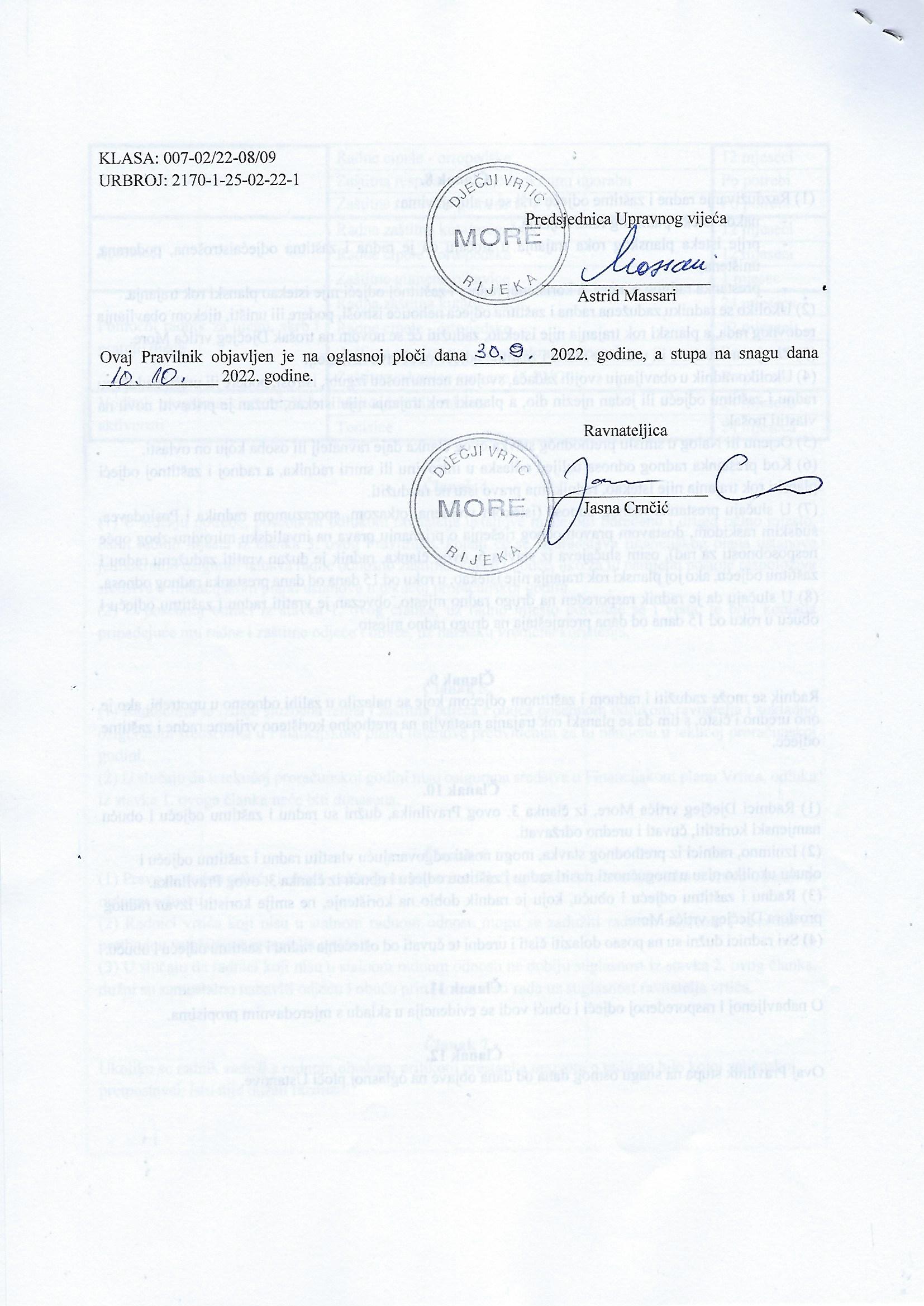 Naziv radnog mjestai vrsta poslova Radna i zaštitna odjeća i obućaPlanski rok trajanja(mjeseci)Domar - ložačZaštitno odijelo – 2 komada24 mjesecaZaštitne cipele s gumenim đonom niske24 mjesecaKišna kabanica36 mjeseciKapa – platnena ljetna24 mjesecaČizme - gumene48 mjeseciZaštitne rukavice kožne1 mjesecZaštitno odijelo – 2 komada24 mjesecaEkonom - vozačZaštitne cipele s gumenim đonom niske24 mjesecaKišna kabanica36 mjeseciZaštitne rukavice kožne1 mjesecRadna odjeća za kuhare - bijela boja12 mjeseciKapa ili marama za kuhare - bijela boja 12 mjeseciGlavni kuharPregača platnena za kuhare - bijela boja 24 mjesecaPregača gumena za kuhare  24 mjesecaRadne cipele - ortopedske12 mjeseciZaštitne rukavice gumene1 mjesecRadna odjeća za kuhare - bijela boja12 mjeseciKapa ili marama za kuhare - bijela boja 12 mjeseciKuharPregača platnena za kuhare - bijela boja 24 mjesecaPregača gumena za kuhare  24 mjesecaRadne cipele - ortopedske12 mjeseciZaštitne rukavice gumene1 mjesecRadna odjeća za kuhare - bijela boja12 mjeseciKapa ili marama za kuhare - bijela boja 12 mjeseciPomoćni kuharPregača platnena za kuhare - bijela boja 24 mjesecaPregača gumena za kuhare  24 mjesecaRadne cipele - ortopedske12 mjeseciZaštitne rukavice gumene1 mjesecRadna odjeća za kuhare - bijela boja12 mjeseciPomoćni kuhar-spremačKapa ili marama za kuhare, bijela boja12 mjeseciPregača platnena za kuhare, bijela boja24 mjesecaPregača gumena za kuhare  24 mjesecaRadne cipele - ortopedske12 mjeseciZaštitne rukavice gumene1 mjesecRadna zaštitna kuta/pregača12 mjeseciRadna odjeća - zaštitna kuta24 mjesecaOdgojiteljRadne cipele - ortopedske12 mjeseciZaštitna respirator - za jednokratnu uporabuPo potrebiZaštitne rukavice gumene ili PVCPo potrebiRadna odjeća - zaštitna kuta24 mjesecaRehabilitator - odgojiteljRadne cipele - ortopedske12 mjeseciZaštitna respirator - za jednokratnu uporabuPo potrebiZaštitne rukavice gumene ili PVCPo potrebiRadne cipele - ortopedske12 mjeseciStručni suradnik psihologZaštitni respirator - za jednokratnu uporabuPo potrebiZaštitne rukavice gumene ili PVCPo potrebiRadne cipele - ortopedske12 mjeseciStručni suradnik pedagogZaštitna respirator - za jednokratnu uporabuPo potrebiZaštitne rukavice gumene ili PVCPo potrebiRadna odjeća - zaštitna kuta24 mjesecaStručni suradnik rehabilitatorRadne cipele - ortopedske12 mjeseciZaštitna respirator - za jednokratnu uporabuPo potrebiZaštitne rukavice gumene ili PVCPo potrebiRadne cipele - ortopedske12 mjeseciZdravstveni voditeljZaštitna respirator - za jednokratnu uporabuPo potrebiZaštitne rukavice gumene ili PVCPo potrebiSpremačRadna zaštitna kuta/pregača12 mjeseciSpremačRadne cipele - ortopedske12 mjeseciSpremačZaštitne gumene rukavice1 mjesecPomoćni radnik za njegu, skrb i pratnju djeceRadna zaštitna kuta/pregača24 mjesecaPomoćni radnik za njegu, skrb i pratnju djeceRadne cipele - ortopedske12 mjeseciPomoćni radnik za njegu, skrb i pratnju djeceZaštitna respirator - za jednokratnu uporabuPo potrebiPomoćni radnik za njegu, skrb i pratnju djeceZaštitne rukavice gumene ili PVCPo potrebiVoditelj programa kinezioloških aktivnostiMajica kratkih rukava24 mjesecaVoditelj programa kinezioloških aktivnostiTenisice24 mjeseca